"Если с детства у ребенка не воспитана любовь к книге, если чтение не стало его духовной потребностью на всю жизнь, в годы отрочества душа ребенка будет пустой"В. А. СухомлинскийВ наше непростое время детское чтение как никогда нуждается в поддержке. Книга-это знания, хорошие мысли, помощь в труде и учебе, отдых. Мало иметь хорошую книгу, надо научить детей пользоваться ею. Именно мы, взрослые, должны помочь ребенку полюбить чтение и книгу.  Как вырастить талантливого читателяСОВЕТЫ РОДИТЕЛЯМПриучайте ребенка относиться к книге как к большой ценности;пусть одним из постоянных подарков ребенку будет книга качественная по содержанию и оформлению;развивайте образное мышление ребенка, чтобы прочитанным словам соответствовали определенные образы;нелюбовь к чтению связана с тем, что ребенку просто не интересно читать; современным детям не хватает воображения (с рождения их окружает слишком много ярких наглядных образов, поэтому нет необходимости что-то додумывать); отсюда – неспособность «увидеть» характеры и образы, стоящие за описанием героев и событий;как развивать образное мышление: разыгрывайте сценки, рисуйте иллюстрации, описывайте героя, экспериментируйте с сюжетом, учите пользоваться цитатами из прочитанного;чтобы чтение не вызывало у ребенка негативных эмоций, никогда    не заставляйте его читать, особенно вместо игры, прогулки;как можно дольше читайте ребенку вслух. Если вы хотите, чтобы ребенок читал, надо чтобы рядом с ним был читающий родитель, а еще лучше читающий вместе с ним родитель. Пусть дети видят, как вы сами читаете с удовольствием. Цитируйте, смейтесь, заучивайте наизусть, делитесь прочитанным…Только тогда ваш пример станет заразительным.            Благодаря этим приемам содержание книг тесно переплетается с повседневной жизнью ребенка, делая чтение чем-то естественным, приятным и необходимым. УРОВЕНЬ ФОРМИРОВАНИЯ НАВЫКОВ ЧТЕНИЯ(  по М. Безруких  )I уровень – элементарного чтения (техники чтения)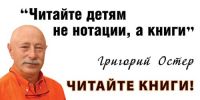 II уровень – грамотного чтения вслух;III уровень – грамотного чтения про себя;IYуровень – грамотного читателя.I уровень – элементарного чтения (техники чтения)Безошибочная дифференцировка буквенных знаков и их сочетаний;Безошибочное чтение слов;Понимание смысла слов;Понимание связи слов в предложении и смысла предложений.II уровень – грамотного чтения вслух:Понимание общего содержания текста;Умение выделять главную мысль текста;Понимание связанности и последовательности событий, изложенных в тексте (логика текста);Умение находить заданную информацию в тексте;Умение пересказать основное содержание текста.III уровень – грамотного чтения про себя:Понимание общего содержания текста;Умение выделить главную мысль текста;Понимание связанности и последовательности событий, изложенных в тексте (логика текста);Умение находить заданную информацию в тексте;Умение пересказать основное содержание текста.IYуровень – грамотного читателя: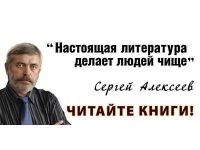 Понимание связи информации, интерпретации текста;Рефлексия по поводу содержания текста;Рефлексия по поводу формы текста;Осмысление и критический анализ текста (собственные размышления).Воспитание талантливого читателяКак воспитать талантливого читателя?Созданная человеком книга и феномен чтения относятся к величайшим достижениям человеческого разума. Но сегодня в России падает статус «Человека читающего». Идет процесс снижения уровня читательской культуры у детей и подростков. В отсутствии потребности в чтении у детей, как правило, не развивается привычка к сосредоточенному вниманию. Ведь чтение — это труд, который в первую очередь и делает человека мыслящимПока мы живем еще в рамках затухающей «старой литературной традиции». Но это время стремительно уходит, что особенно заметно проявляется в чтении детей и подростков. Учащиеся не осваивают язык классического наследия, но хорошо осваивают разнообразные клише и формальный подход к литературе. Утрачивается не только культура чтения, но и культура речи, поскольку не читается значительная часть классической литературы. В то же время происходит влияние «электронной культуры» на детей и подростков. Но даже неважно, какое средство чтения будет выбираться — книга или компьютер, текст на бумаге или на экране монитора. А дело в том, что будет читаться, как будет идти процесс восприятия и понимания текста, какие знания и какую культуру будут нести СМИ и ИНТЕРНЕТ для развития личности подрастающего поколения. Необходимая реальность — это работа с разными видами информации и овладение разными видами чтения: поисковое, просмотровое, ознакомительное, изучающее, досуговое, углубленное и др. Продвижение чтения — не самоцель, а прежде всего, средство развития личности ребенка, его творческих способностей, навыков адаптации в обществе, это мощная коммуникативная среда. Если мы хотим жить в обществе знаний и культуры, необходимо следующее:- распространение чтения и современный уровень развития информационной культуры личности необходимо осознать как задачу сохранения языка;- поддержка чтения должна стать заботой общества и государства. Применительно к детскому чтению это означает, что чтение – это не только задача педагогов по обучению детей элементарным навыкам чтения, это не только задача родителей заинтересовать ребенка какими-то художественными произведениями, это не только задача библиотекарей показать лучшие книги, дело обстоит гораздо сложнее. Чтение детей – это ключ к жизни в информационном обществе. Руководителям детского чтения на практике необходимо помнить не только о возрасте читателя, но и об индивидуальных возможностях его восприятия. Задача педагога начальной школы направлять читателя, чтобы он чувствовал красоту слова, эмоционально сопереживал героям книг. Поэтому чаще всего во внеклассной работе мы используем такую форму как « Громкое чтение». « Громкое чтение» помогает осознанному восприятию текста, открывает глубину и богатство книги, журнальной или газетной статьи. Главное — правильно выбрать произведение, которое вызовет у детей сильное эмоциональное переживание, стремление размышлять о прочитанном. Цель таких уроков: привить учащимся вкус к медленному чтению, научить их вызывать в воображении картины и образы, созданные авторами.Во 2-м классе читали рассказ В. Драгунского «Главные реки». Отзыв учителя о проведенном уроке: «Было очень интересно и весело читать вслух один рассказ. Каждый ученик при чтении очень старался, а учащиеся слушали друг друга внимательно. После чтения прошло обсуждение рассказа. Ребята высказывали свое мнение, давали характеристику главному герою, его поступкам». В конце урока дети написали отзывы: «Мне очень понравился урок, потому что был смешной рассказ. Все очень хорошо читали и старались. Урок прошел хорошо, но показалось, что он маленький и жалко, что мы не прочитали еще другой рассказ»;«У нас прошел замечательный урок громкого чтения. Мне очень нравится слушать, как мои одноклассники читают». «Мне так понравилось читать, что я захотел прочитать еще…». «Мне очень понравился рассказ. А еще понравилось чтение товарищей. Урок прошел отлично!». В подростковом возрасте важно укрепить у ребенка чувство собственного достоинства, самоуважения. Для такого возраста характерна склонность к приключенческой литературе, детективам, фантастике. Основной мотив общения с художественной литературой — лучше разобраться в людях. Исследования последних лет показали, что 90% подростков читают научно-популярную литературу и только 9% — художественную. Чтение — это вид речевой деятельности. Оттого, какую цель мы ставим: для получения информации, для общего развития, для отдыха, развлечения существуют разные виды чтения: - ознакомительное чтение (70% понимания, пренебрежение к деталям); — просмотровое чтение (знакомство с книгой, текстом; ознакомление с предисловием, оглавлением, аннотацией, разделами и т.д.);— сканирование текста (быстрый просмотр, факт, имя, дата и т.д.);— изучающее (углубленное) чтение — 100% понимания текста; - рефлексивное чтение (прогнозирование по заголовку, понимание основной мысли, выделение главной и второстепенной информации и т. д.);— быстрое чтение — высокая скорость и высокое качество усвоения прочитанного.Для старших школьников по внеклассной работе мы проводим «Уроки тихого чтения», когда учащиеся приносят на урок ту книгу, которую они читают сейчас. 